Проектная деятельность«Сколько весит школьный портфель?»(СЛАЙД 1)    Мы  хотим представить вашему вниманию проектно-исследовательскую работу «Сколько весит школьный портфель?».        Здоровый позвоночник и осанка – это очень важно, потому что от этого зависит здоровье всего организма. Поэтому детям нашего возраста надо соблюдать ограничения в подъёме тяжестей. Из медицинской литературы известно, что ношение слишком больших тяжестей может вызвать искривление позвоночника и даже остановку роста. Мы каждый день носим в школу портфель, иногда он бывает очень тяжелым, поэтому нас заинтересовал этот вопрос. (СЛАЙД 2)       Цель исследования:Выяснить, какой вес у портфелей учащихся нашей  группы.Почему у детей начальной школы такие тяжёлые портфели?Какая конструкция должна быть у нашего портфеля?Что делать, чтобы не навредить своему здоровью?(СЛАЙД 3)   Хорошая осанка — эффективный и надежный путь профилактики таких болезней , как боль в спине, сколиоз и остеохондроз позвоночника.  (СЛАЙД 4)         Проблема:Сколько должен весить школьный портфель?(СЛАЙД 5)  Медицинские нормы веса портфеля.По медицинским нормам, вес портфеля не должен быть больше одной десятой веса ученика.    (Сокращённая формула: раздели свой вес на 10 и получи «безопасный» вес портфеля.)Мы установили, что в нашей  группе из 8 учеников только у 5  вес портфеля соответствует норме.У остальных  портфели тяжелее нормы. (СЛАЙД 6)Стандартные требования к внешнему виду  школьного портфеля.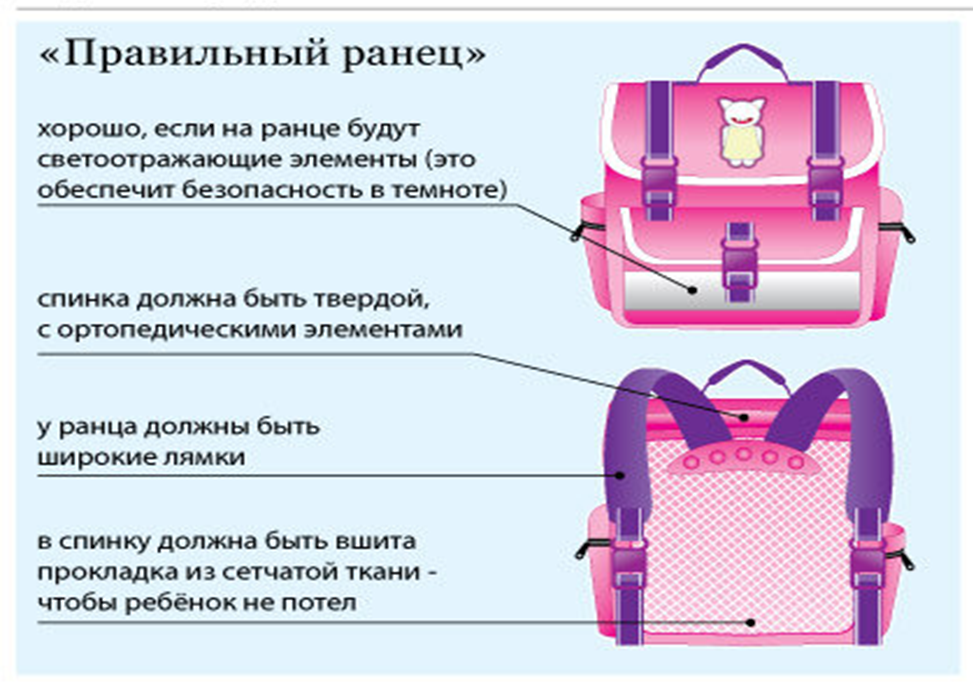 В один из дней мы взвесили портфели всех учеников  нашей группы. Оказалось, что самый лёгкий портфель весит 2 кг 300г,  а самый тяжелый 4кг  500г.(СЛАЙД 7)    Почему такой разный вес у портфелей?  Мы посмотрели все содержимое портфелей  и  выяснили, что многие носят лишние вещи:ИгрушкиЖурналы  Тяжёлый или дополнительный пеналПланшетыУчебники и канцелярские принадлежности, не нужные в этот день.Вещи, которые можно одеть на себя, а не складывать в портфель.Вот почему у наших одноклассников такой разный вес портфелей. (СЛАЙДЫ 8- 15) (далее слайды по именам с весом пустого портфеля, веса с учебниками и весом учащихся) (СЛАЙД 16)   В ходе работы над проектом мы узнали:Что школьный ранец должен быть  оснащён ортопедической спинкой, покрыт сетчатой тканью, должны быть широкие лямки, светоотражающие полоски для безопасности.(СЛАЙД 17)   В ходе исследования  мы обнаружили интересный факт:Только у Загребельной Саши из  нашей группы ранец соответствует стандартным требованиям.(СЛАЙД 18)Делая выводы, мы даём рекомендации родителям, при покупке школьного ранца нужно обращать внимание в первую очередь на конструкцию школьного ранца, его массу, размер и регулировку ремней.Теперь мы обращаемся к ученикам: складывать школьные принадлежности нужно каждый день с учетом расписания уроков  и ничего лишнего не носить. Тогда вес школьного ранца будет соответствовать норме, и не будет вредить здоровью. (СЛАЙД 19)В ходе исследования мы научились: - взвешивать предметы на весах «безмен» ,  - определять одну десятую от веса целого, - искать нужную информацию в интернете.